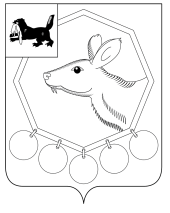 26.02.2020. № 40р/20РОССИЙСКАЯ  ФЕДЕРАЦИЯИРКУТСКАЯ ОБЛАСТЬМУНИЦИПАЛЬНОЕ ОБРАЗОВАНИЕ «БАЯНДАЕВСКИЙ РАЙОН»МЭРРАСПОРЯЖЕНИЕОб организации и  проведении смотра-конкурса   среди предприятий и организаций района  на лучшую организацию воинского учета транспортных средствВо исполнение Федеральных законов от 31 мая 1996 года № 61-ФЗ «Об обороне», от 28 марта 1998 года № 53-ФЗ «О воинской обязанности и военной службе», 26 февраля 1997 года № 31-ФЗ «О мобилизационной подготовке и мобилизации в Российской Федерации», Указа Президента Российской Федерации от  2 октября 1998 года № 1175 «Об утверждении Положения о военно-транспортной обязанности», в целях получения объективных данных о качестве работы руководящего состава военного комиссариата, администраций районной и сельских муниципальных образований, организаций и предприятий по организации и осуществлению воинского учета транспортных средств, а также ее неукоснительное соответствие требованиям методических рекомендаций Генерального штаба Вооруженных Сил Российской Федерации, утвержденных начальником ГШ ВС РФ 11 июля 2017 года, руководствуясь Федеральным законом от 6 октября 2003 года № 131-ФЗ «Об общих принципах организации местного самоуправления в Российской Федерации», статьями  33, 48 Устава МО «Баяндаевский район»:1. Провести во взаимодействии с военным комиссариатом Эхирит-Булагатского, Баяндаевского, Боханского и Осинского районов Иркутской области на территории МО «Баяндаевский район» в 2020 году смотр-конкурс на лучшую организацию и осуществления воинского учета транспортных средств среди организаций-поставщиков техники района.2. В целях качественного и объективного проведения мероприятий смотра-конкурса утвердить состав конкурсной комиссии в следующем составе:Председатель комиссии – А.П. Табинаев, Мэр МО «Баяндаевский район».Члены конкурсной комиссии:-   Ю.М. Клименко, военный комиссар; - М.Г. Сотникова, начальник отделения планирования, предназначения, подготовки и учета мобилизационных ресурсов военного комиссариата;- Г.А. Буинова, помощник начальника отделения планирования, предназначения, подготовки и учета мобилизационных ресурсов по воинскому учету военного комиссариата;3. Документальное оформление материалов по организации и проведению смотра-конкурса возложить на военный комиссариат.4. Рекомендовать военному комиссару Эхирит-Булагатского, Баяндаевского, Боханского и Осинского районов Иркутской области (Клименко Ю.М.):- довести до глав сельских муниципальных образований, руководителей предприятий и организаций находящихся на территории района порядок и сроки проведения смотра-конкурса;- в срок до 10 октября 2020 года представить Мэру МО «Баяндаевский район» итоги проведенного смотра-конкурса на лучшую организацию первичного воинского учета транспортных средств для утверждения их правовым актом Мэра муниципального образования.5. Рекомендовать Главам органов местного самоуправления, руководителям предприятий и организаций района принять активное  участие в проведении смотра-конкурса.6. Настоящее распоряжение подлежит опубликованию и размещению на официальном сайте МО «Баяндаевский район» в информационно-телекоммуникационной сети Интернет.7. Контроль за выполнением настоящего распоряжения оставляю за собой.Мэр МО «Баяндаевский район»А.П. Табинаев